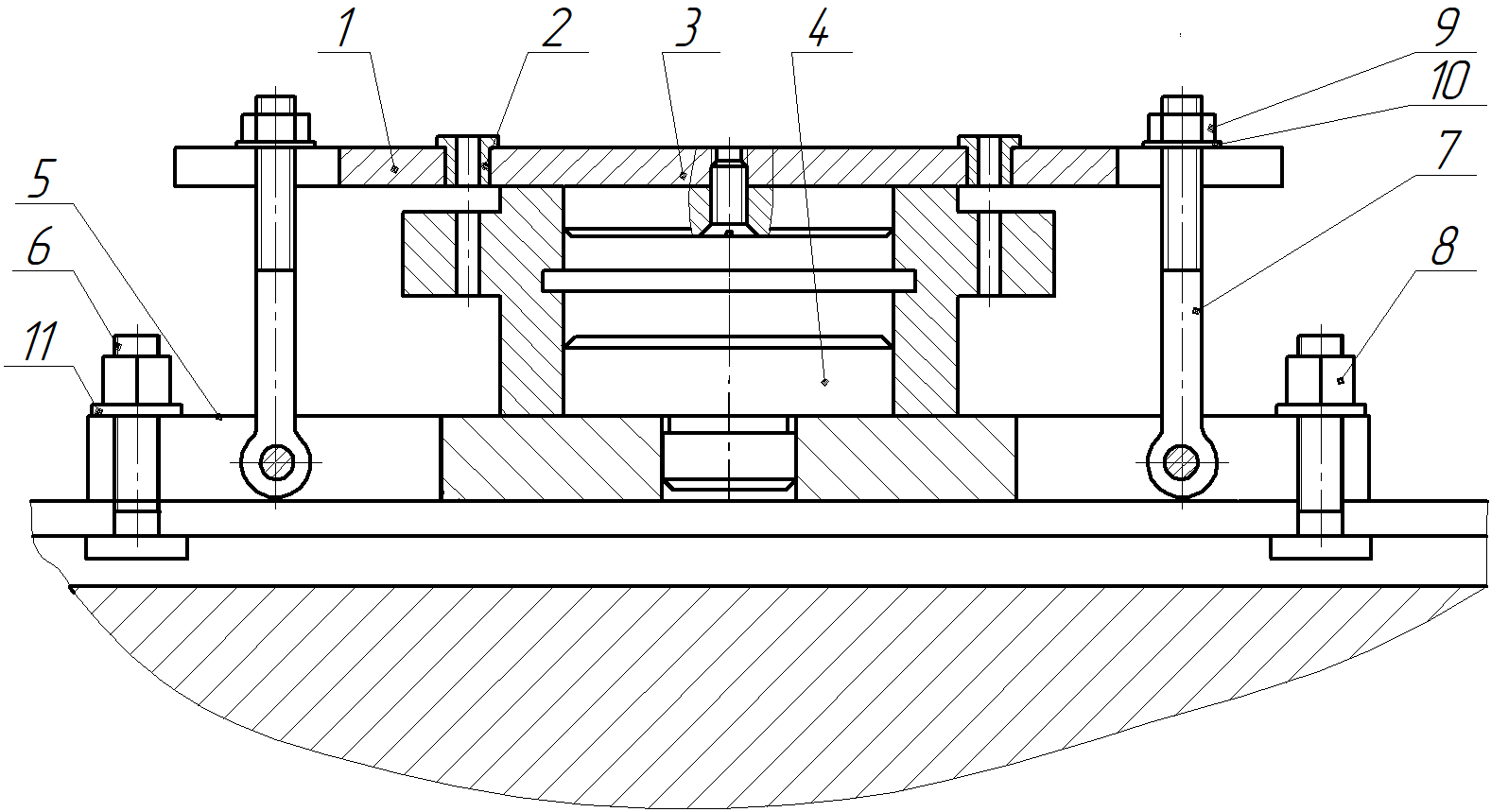 Построить вид сверху